RYS. NR 6Biurko komputerowe 120 cm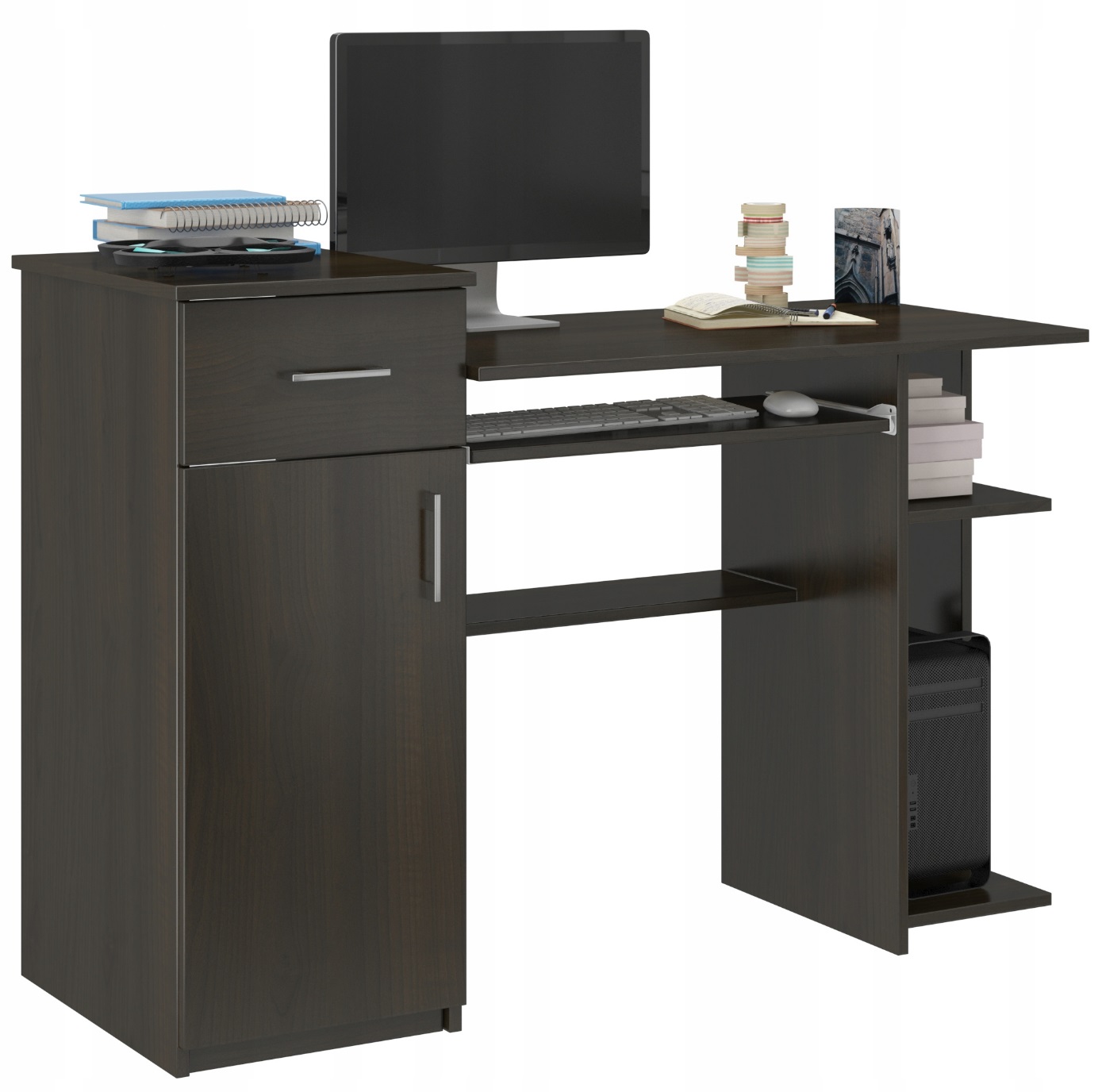 Wymiary:Głębokość 50 cmSzerokość 120 cmWysokość 76 cmSzerokość przestrzeni na nogi 53 cmWysokość przestrzeni na nogi 64 cm